   OBEC  KĽAK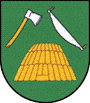 OZNÁMENIEVoľby do orgánov samosprávy obcíkonané 29. októbra 2022Počet obyvateľov obce Kľak je 168.Volebný okrsok č. 1volebná miestnosť : klubovňa kultúrneho domu Kľak č. 66